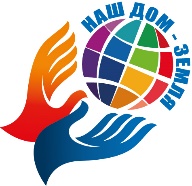 ПОЛОЖЕНИЕ О КОНКУРСЕна участие в тематической образовательной программе ФГБОУ «МДЦ «Артек»Международный фестиваль «Наш дом – Земля» Общие положенияНастоящее Положение определяет порядок организации и проведения конкурса на участие в тематической образовательной программе ФГБОУ «Юбилейный Международный детский центр «Артек» «Международный фестиваль «Наш дом - Земля» (далее – Конкурс), порядок участия в Конкурсе и определения победителей Конкурса.Целью проведения конкурсного отбора (далее – Конкурс) является выявление наиболее достойных иностранных школьников и юных соотечественников, проживающих за рубежом, мотивированных на изучение и популяризацию русского языка и российской культуры в мире для поощрения путевкой на тематическую смену 2020 года в ФГБОУ «Международный детский центр «Артек» (далее – МДЦ «Артек»), в рамках которой будет проводиться тематическая образовательная программа «Международный фестиваль «Наш дом - Земля» (далее – Фестиваль).Организаторами Конкурсного отбора на участие в Фестивале (далее – Конкурс) являются МДЦ «Артек» и Фонд поддержки МДЦ «Артек» (далее – Организаторы). Настоящее Положение подлежит открытой публикации на официальных сайтах Организаторов https://artek.org/, и https://artekfond.ru с момента его утверждения.Участие в Конкурсе – бесплатное.Условия участияВ соответствии с Правилами приема детей в МДЦ «Артек» (http://artek.org/informaciya-dlya-roditelyay/kak-poluchitsya-putevku-v-artek/) отбираются участники, которым на момент поездки в МДЦ «Артек» исполнилось 9 лет и до 17 лет включительно. Ребенок может направляться в МДЦ «Артек» не чаще одного раза в год.Конкурс проводится для категории «Коллективные участники», в состав которых входят иностранные/российские школьники и/или юные соотечественники, проживающие за рубежом (иностранные делегации, национальные делегации республик, округов)К участию в Конкурсе приглашаются организованные группы детей (делегации) из стран ближнего и дальнего зарубежья и Российской федерации. Количественный состав интернациональной делегации от 5 до 10 человек. Предпочтение отдаётся коллективным участникам в состав которых входят 5 и более представителей разных стран – международные клубы, сообщества, межгосударственные ассоциации.Делегацию в МДЦ «Артек» возглавляет руководитель – координатор группы, направляемый в МДЦ «Артек» за средства направляющей организации. Регистрация участников Конкурса осуществляется путем подачи заявки: направления пакета заявочных документов (п.3) на электронный адрес partner@artekfond.ru в установленные сроки: с 10.02.2020 до 28.02.2020 года. Подача заявки на участие в Конкурсе осуществляется представителем участника (координатором делегации/группы или уполномоченным лицом от организации (копия решения организации с отметкой согласия родителей участников на участие в Конкурсе прикладывается к заявке)Оформленная заявка установленного образца (Приложение 1, 2), по умолчанию подтверждает: ознакомление Заявителя с настоящим Положением и добровольное согласие на сбор, хранение, использование, распространение (передачу) и публикацию персональных данных участника, а также результатов его работ, в том числе в сети Интернет, и подтверждается личной подписью Заявителя. Перед подачей заявки на участие в Конкурсе Заявитель обязан ознакомиться с порядком приема детей и правилами их пребывания в Международном детском центре «Артек», указанными на официальном сайте https://artek.org/ в разделе «Информация для родителей», для последующего их выполнения.Ограничения по участию в Конкурсе:для участия в Конкурсе Заявитель может представить только одну заявку  количественный состав делегации (группы, коллектива) не должен превышать 10 человек. по медицинским противопоказаниям для направления в МДЦ «Артек» согласно информации, размещенной на сайте https://artek.org/informaciya-dlya-roditelyay/medicinskie-trebovaniya/. Направление несовершеннолетних детей, нуждающихся в особых условиях оздоровления, размещения и режима, согласно п.3 приказа Министерства здравоохранения № 327-н от 13.06.18 г. «Порядок оказания медицинской помощи несовершеннолетним в период оздоровления и организованного отдыха», осуществляется только после официального подтверждения медицинской службой и управлением детских лагерей ФГБОУ «МДЦ «Артек» возможности их приема на обучение.Все предоставленные Заявителем документы и заявка, подлежат проверке Организатором Конкурса на соответствие действительности указанных в них данных.Заявитель не имеет права оказывать какое-либо воздействие на представителей экспертной комиссии, на результаты Конкурса и процедуру его проведения.В случае нарушения правил проведения Конкурса участником, Организатор может отказать ему в дальнейшем участии в Конкурсе.Порядок участия в КонкурсеЗаявочные документы направляются в сроки с 10 февраля 2020 до 28 февраля 2020 года на электронный адрес partner@artekfond.ru отдельными вложенными файлами.Пакет заявочных документов содержит следующие обязательные документы:Групповая заявка (Приложение 1) По возможности заполняется на русском языке, либо же на английском. Заявка заполняется в электронном виде.Список детей группы (Приложение 2). Заполняется в электронном виде.Скан-копии документов, подтверждающих личность и гражданство всех участников группы.Групповая творческая работа «Миссия Артековца: что ценного я могу сделать для друзей». Это может быть сочинение, презентация, фильм. Рекомендовано оформлять творческую работу фотографиями, рисунками, слайдами и т.д. В творческой работе должна быть отражена национальная специфика группы, особенности и достижения участников группы, их увлечения, мотивация стать артековцами. (Ограничения по объему:  Сочинение не более 5 листов, презентация – не более 10 слайдов, фильм не более 7- минут).Организатор оставляет за собой право персонального приглашения участников в соответствии с программой Международного Фестиваля и индивидуальное согласование количественного состава делегации.Заявочные документы, не соответствующие требованиям настоящего Положения и оформленные с нарушением требований настоящего Положения, отклоняются организаторами без объяснения причин отказа. Порядок проведения конкурсаДля отбора участников на Фестиваль формируется международная конкурсная комиссия. Состав конкурсной комиссии формирует и утверждают Организаторы конкурса.Конкурс проводится в два этапа.Первый этап Конкурса – технический, проводится с 10 февраля 2020 года по 28 февраля 2020 года. На этом этапе конкурсная комиссия принимает заявки на участие в Конкурсе. Конкурсная комиссия отклоняет заявки тех участников конкурсного отбора, которые не соответствуют требованиям настоящего Положения. После окончания первого этапа формируется список участников, соответствующих формальным требованиям конкурсного отбора.Критерии оценки коллективных участников: Национальный состав делегации.Соответствие содержания творческой работы теме.Раскрытие темы. (Обоснование мотивации стать артековцем/ познакомиться с культурой РФ).Присутствие национального колорита страны. Наличие национальной символики, атрибутов, костюмов.Оригинальность творческого раскрытия темыХудожественное оформление работы.Соблюдение ограничения по объему (не более 5 листов текста, не более 10 слайдов, фильм не более 7- минут).Второй этап Конкурса проводится с 01 марта по 15 апреля 2020 года. Анализируется содержание и качество представленных на конкурс материалов.Подведение итогов КонкурсаПодведение итогов Конкурса осуществляется по сумме баллов в рейтинговой системе.Бально-рейтинговая шкала оценки конкурсных материалов:Победителями конкурсного отбора считаются: делегации, набравшие по итогам конкурсного отбора наибольшее количество баллов.По количеству набранных баллов составляется единый рейтинговый список участников Конкурса от наибольшего количества баллов до наименьшего. На основании списка победителей утверждается список участников, которые награждаются бесплатной путевкой в МДЦ «Артек», при условии предоставления в установленные сроки всех документов, необходимых для оформления путевки и направления в МДЦ «Артек». Творческие работы, несоответствующие требованиям настоящего Положения, и заявки, оформленные с нарушением требований настоящего Положения, отклоняются конкурсной комиссией без объяснения причин отказа. Результаты КонкурсаРешения конкурсной комиссии оформляется в виде письменного протокола, который подписывается всеми членами конкурсной комиссии. Конкурсная комиссия вправе определить дополнительные номинации и награды.Результаты конкурсного отбора окончательны и не подлежат коррекции за исключением случаев, описанных в п. 6.13. данного Положения.По результатам Конкурса участнику, победившему в Конкурсе, предусмотренном настоящим Положением, вручается Сертификат победителя Конкурса, дающий право на бесплатные путёвки на Фестиваль в МДЦ «Артек» в 2020 году. На электронный адрес, указанный участником-победителем при подаче Заявки, Организатором будет оправлен электронный Сертификат с указанием номера смены и датами ее проведения в МДЦ «Артек».С момента получения Сертификата победителя Конкурса участники в течение 10 дней самостоятельно регистрируется в автоматизированной информационной системе «Путёвка» (АИС «Путевка») на сайте www.артек.дети. В личном кабинете после регистрации ребенок заполняет свой профиль, добавляет достижения за последние 3 года (грамоты, дипломы и т.д.), полученный в электронном виде Сертификат победителя Конкурса и подает заявку на подтверждение участия. Участники, не зарегистрированные в АИС «Путевка» в МДЦ «Артек», к участию в Фестивале не допускаются.В случае нарушения правил проведения Конкурса участником, Организатор может отказать ему в дальнейшем участии в Конкурсе.Сертификат победителя Конкурса является именным (выписывается на делегацию либо на персонального участника) и не подлежит передаче третьим лицам, как из числа участников Конкурса, так и родственников Участника, а также любым другим лицам, не указанным в Сертификате.Результаты Конкурса публикуются на сайте http://artekfond.ru не позднее 1  мая 2020 года.Конкурсная комиссия не комментирует и не предоставляет информацию о количестве набранных баллов участникам, которые не победили в конкурсном отборе.В случае отказа от получения путевки победителем Конкурса, денежный эквивалент стоимости не выплачивается и не компенсируется. За своевременность и качество сформированного пакета документов на каждого ребенка иностранной делегации для участия в Международной смене несёт ответственность руководитель делегации. Пакет документов оформляется отдельно и сдается в МДЦ «Артек» при заезде, в соответствии с Правилами приема иностранных детей в МДЦ «Артек» (http://artek.org/en/informaciya-dlya-roditelyay/kak-kupit-putevku/).В случае отсутствия одного из необходимых документов, ответственность за отказ участнику в пребывании в МДЦ «Артек» ложится на руководителя делегации.В случае каких-либо личных обстоятельств, мешающих участнику-победителю Конкурса принять участие в смене, ответственный представитель/родитель должен обязательно известить об этом Организатора Конкурса по электронной почте partner@artekfond.ru в срок не позднее 14 (четырнадцати) календарных дней до даты начала смены, в которой должен был принять участие ребенок-победитель.В случае возникновения вакантных мест Организатор вправе определить победителя из числа детей – участников Конкурса с наивысшим рейтингом, ранее не вошедших в число победителей.Контакты для связиФонд поддержки МДЦ «Артек» Юридический  адрес: 129110, г. Москва, пр-т Мира, дом 79, строение 1Сайт http://artekfond.ru Электронный адрес: partner@artekfond.ru Руководитель фестиваля: Макаров Андрей Вячеславович моб. +7 916 434 90 90Менеджер проекта: моб. +7 916 755 20 20Приложение 1ЗАЯВКА-АНКЕТАИНОСТРАННОЙ (НАЦИОНАЛЬНОЙ) ДЕЛЕГАЦИИна участие в тематической образовательной программе 
ФГБОУ «МДЦ «Артек» МЕЖДУНАРОДНЫЙ ФЕСТИВАЛЬ «НАШ ДОМ - ЗЕМЛЯ»ВНИМАНИЕ! Заявка заполняется в соответствии с требованиями п.2. настоящего Положения.К заявке необходимо предоставить:Список детей (Приложение 2)Скан-копии паспортов детей – участников делегации Творческую работу «Миссия Артековца: что ценного я могу сделать для друзей»Информация о делегации:Контактная информация руководителя делегации (ответственного за участие в Конкурсе) Отправляя Анкету участника, Вы подтверждаете, что ознакомлены и принимаете все пункты Положения о конкурсе на участие в тематической образовательной программе ФГБОУ «МДЦ «Артек» «Международный фестиваль «Наш дом - Земля»Приложение 2СПИСОК УЧАСТНИКОВ ДЕЛЕГАЦИИ на Международный Фестиваль «Наш дом - Земля»в Международном детском центре «Артек»Делегация 	____________________________________________________(название коллектива, группы, команды) Страна:		_______________________________________________Параметрымаксимальное количество баллов  Национальный состав делегации10 балловАнализ творческой работы участника конкурсаАнализ творческой работы участника конкурсаСоответствие содержания теме10 балловРаскрытие темы. (Обоснование мотивации стать артековцем).10 балловПрисутствие национального колорита страны 10 балловНаличие национальной символики, атрибутов, костюмов10 балловОригинальность творческого раскрытия темы10 баллов Художественное оформление работы10 балловСоблюдение регламента оформления работы (не более 5 стр. формата А4), презентация не более 10 слайдав,, фильм - не более 7- минут)10 балловМаксимальное количество баллов по итогам конкурсного отбора для делегаций – 80 балловМаксимальное количество баллов по итогам конкурсного отбора для делегаций – 80 балловДелегация, коллектив, группа, команда (полное название без сокращений)Учреждение, организация, общество, группа (от которой направляется делегация)Город, населенный пунктСтранаКоличество детей в составе делегациисписок делегации по форме (Приложение 2)Основной язык делегации (указать на каких языках говорят дети)Фамилия, имя, отчествоМобильный телефонSkypeViberFaceTimeЭлектронный адрес№ п/пФамилия, имя, отчество (Как в документе)Дата рожденияПаспорт (номер и срок действия)ГражданствоЯзык общения ребенка12345678910